Je m’inscris à la formation :Je m’engage à participer activement à la totalité de la formation.Démarches :Enseignement fondamental : En cas d’interférence de la formation avec la tâche d’enseignement, le présent formulaire doit être remis pour accord à la direction de région qui vous le retourne endéans 2 semaines. En cas d’accord, veuillez le transmettre à l’IFEN.Enseignement secondaire : En cas d’interférence de la formation avec la tâche d’enseignement, le présent formulaire doit être remis pour accord à la direction qui vous le retourne endéans 2 semaines. En cas d’accord, veuillez le transmettre à l’IFEN.
Conformément à l’instruction ministérielle du 22 juin 2018, seules les heures de formation continue suivies en dehors de la tâche peuvent être prises en compte. Toute formation choisie par l’enseignant/e et pour laquelle il/elle n’est pas ciblé/e, doit être agréée par le/la directeur/-trice au préalable pour être comptabilisée.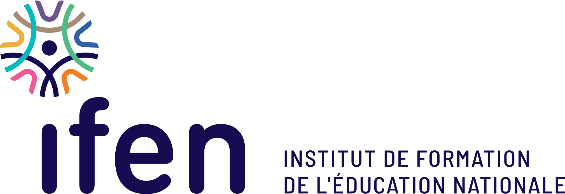 À retourner s.v.p. à l’adresse suivante : Institut de formation de l’Éducation nationale (IFEN)eduPôle-WalferdangeRoute de Diekirch • L-7220 WalferdangeSecrétariat :  247-65206 • Fax 247-95955foco@ifen.lu À retourner s.v.p. à l’adresse suivante : Institut de formation de l’Éducation nationale (IFEN)eduPôle-WalferdangeRoute de Diekirch • L-7220 WalferdangeSecrétariat :  247-65206 • Fax 247-95955foco@ifen.lu À retourner s.v.p. à l’adresse suivante : Institut de formation de l’Éducation nationale (IFEN)eduPôle-WalferdangeRoute de Diekirch • L-7220 WalferdangeSecrétariat :  247-65206 • Fax 247-95955foco@ifen.lu À retourner s.v.p. à l’adresse suivante : Institut de formation de l’Éducation nationale (IFEN)eduPôle-WalferdangeRoute de Diekirch • L-7220 WalferdangeSecrétariat :  247-65206 • Fax 247-95955foco@ifen.lu Formulaire d’inscriptionFormulaire d’inscriptionIntituléCode:La formation a lieu en dehors de ma tâche d’enseignement direct / tâche éducativea lieu en dehors de ma tâche d’enseignement direct / tâche éducativea lieu en dehors de ma tâche d’enseignement direct / tâche éducativea lieu en dehors de ma tâche d’enseignement direct / tâche éducativea lieu en dehors de ma tâche d’enseignement direct / tâche éducativea lieu en dehors de ma tâche d’enseignement direct / tâche éducativea lieu en dehors de ma tâche d’enseignement direct / tâche éducativea lieu en dehors de ma tâche d’enseignement direct / tâche éducativea lieu en dehors de ma tâche d’enseignement direct / tâche éducativea lieu en dehors de ma tâche d’enseignement direct / tâche éducativea lieu en dehors de ma tâche d’enseignement direct / tâche éducativea lieu en dehors de ma tâche d’enseignement direct / tâche éducativea lieu en dehors de ma tâche d’enseignement direct / tâche éducativea lieu en dehors de ma tâche d’enseignement direct / tâche éducativea lieu en dehors de ma tâche d’enseignement direct / tâche éducativeinterfère avec ma tâche d’enseignement direct / tâche éducative. Si oui, veuillez préciser :interfère avec ma tâche d’enseignement direct / tâche éducative. Si oui, veuillez préciser :interfère avec ma tâche d’enseignement direct / tâche éducative. Si oui, veuillez préciser :interfère avec ma tâche d’enseignement direct / tâche éducative. Si oui, veuillez préciser :interfère avec ma tâche d’enseignement direct / tâche éducative. Si oui, veuillez préciser :interfère avec ma tâche d’enseignement direct / tâche éducative. Si oui, veuillez préciser :interfère avec ma tâche d’enseignement direct / tâche éducative. Si oui, veuillez préciser :interfère avec ma tâche d’enseignement direct / tâche éducative. Si oui, veuillez préciser :interfère avec ma tâche d’enseignement direct / tâche éducative. Si oui, veuillez préciser :interfère avec ma tâche d’enseignement direct / tâche éducative. Si oui, veuillez préciser :interfère avec ma tâche d’enseignement direct / tâche éducative. Si oui, veuillez préciser :interfère avec ma tâche d’enseignement direct / tâche éducative. Si oui, veuillez préciser :interfère avec ma tâche d’enseignement direct / tâche éducative. Si oui, veuillez préciser :interfère avec ma tâche d’enseignement direct / tâche éducative. Si oui, veuillez préciser :interfère avec ma tâche d’enseignement direct / tâche éducative. Si oui, veuillez préciser :-le nombre d’heures de formation en interférencele nombre d’heures de formation en interférencele nombre d’heures de formation en interférencele nombre d’heures de formation en interférencele nombre d’heures de formation en interférencele nombre d’heures de formation en interférencele nombre d’heures de formation en interférencele nombre d’heures de formation en interférencele nombre d’heures de formation en interférencele nombre d’heures de formation en interférencele nombre d’heures de formation en interférencele nombre d’heures de formation en interférence-le nombre cumulé d’heures de formation en interférence (2018-2019)le nombre cumulé d’heures de formation en interférence (2018-2019)le nombre cumulé d’heures de formation en interférence (2018-2019)le nombre cumulé d’heures de formation en interférence (2018-2019)le nombre cumulé d’heures de formation en interférence (2018-2019)le nombre cumulé d’heures de formation en interférence (2018-2019)le nombre cumulé d’heures de formation en interférence (2018-2019)le nombre cumulé d’heures de formation en interférence (2018-2019)le nombre cumulé d’heures de formation en interférence (2018-2019)le nombre cumulé d’heures de formation en interférence (2018-2019)le nombre cumulé d’heures de formation en interférence (2018-2019)le nombre cumulé d’heures de formation en interférence (2018-2019)La formation est en interférence avec ma tâche d’enseignement aux dates et horaires suivants :La formation est en interférence avec ma tâche d’enseignement aux dates et horaires suivants :La formation est en interférence avec ma tâche d’enseignement aux dates et horaires suivants :La formation est en interférence avec ma tâche d’enseignement aux dates et horaires suivants :La formation est en interférence avec ma tâche d’enseignement aux dates et horaires suivants :La formation est en interférence avec ma tâche d’enseignement aux dates et horaires suivants :La formation est en interférence avec ma tâche d’enseignement aux dates et horaires suivants :La formation est en interférence avec ma tâche d’enseignement aux dates et horaires suivants :La formation est en interférence avec ma tâche d’enseignement aux dates et horaires suivants :La formation est en interférence avec ma tâche d’enseignement aux dates et horaires suivants :La formation est en interférence avec ma tâche d’enseignement aux dates et horaires suivants :La formation est en interférence avec ma tâche d’enseignement aux dates et horaires suivants :La formation est en interférence avec ma tâche d’enseignement aux dates et horaires suivants :La formation est en interférence avec ma tâche d’enseignement aux dates et horaires suivants :La formation est en interférence avec ma tâche d’enseignement aux dates et horaires suivants :La formation est en interférence avec ma tâche d’enseignement aux dates et horaires suivants :La formation est en interférence avec ma tâche d’enseignement aux dates et horaires suivants :Coordonnées personnelles :NomPrénomMatricule    /   /   -    -      /   /   -    -      /   /   -    -      /   /   -    -      /   /   -    -      /   /   -    -      /   /   -    -      /   /   -    -      /   /   -    -      /   /   -    -      /   /   -    -      /   /   -    -      /   /   -    -      /   /   -    -      /   /   -    -      /   /   -    -  AdresseN°N°N°RueRueL-L-L-Localité       Localité       Localité       E-mail (obligatoire car la confirmation 
se fera uniquement par e-mail)E-mail (obligatoire car la confirmation 
se fera uniquement par e-mail)E-mail (obligatoire car la confirmation 
se fera uniquement par e-mail)E-mail (obligatoire car la confirmation 
se fera uniquement par e-mail)E-mail (obligatoire car la confirmation 
se fera uniquement par e-mail)E-mail (obligatoire car la confirmation 
se fera uniquement par e-mail)E-mail (obligatoire car la confirmation 
se fera uniquement par e-mail)E-mail (obligatoire car la confirmation 
se fera uniquement par e-mail)E-mail (obligatoire car la confirmation 
se fera uniquement par e-mail)E-mail (obligatoire car la confirmation 
se fera uniquement par e-mail)E-mail (obligatoire car la confirmation 
se fera uniquement par e-mail)E-mail (obligatoire car la confirmation 
se fera uniquement par e-mail)E-mail (obligatoire car la confirmation 
se fera uniquement par e-mail)E-mail (obligatoire car la confirmation 
se fera uniquement par e-mail)E-mail (obligatoire car la confirmation 
se fera uniquement par e-mail)E-mail (obligatoire car la confirmation 
se fera uniquement par e-mail)E-mail (obligatoire car la confirmation 
se fera uniquement par e-mail)TéléphoneGSMGSMGSMGSMCoordonnées professionnelles :Coordonnées professionnelles :Coordonnées professionnelles :Coordonnées professionnelles :Coordonnées professionnelles :Coordonnées professionnelles :Coordonnées professionnelles :Coordonnées professionnelles :Établissement scolaire / ServiceNom :Nom :Nom :Localité /  Commune :Localité /  Commune :Localité /  Commune :Fonction/sBranche/s enseignée/s Cycle d’apprentissage (école fond.)Accord (l’accord est requis pour les activités qui interfèrent avec la tâche d’enseignement direct / tâche éducative) :Accord (l’accord est requis pour les activités qui interfèrent avec la tâche d’enseignement direct / tâche éducative) :Accord (l’accord est requis pour les activités qui interfèrent avec la tâche d’enseignement direct / tâche éducative) :Accord (l’accord est requis pour les activités qui interfèrent avec la tâche d’enseignement direct / tâche éducative) :Accord (l’accord est requis pour les activités qui interfèrent avec la tâche d’enseignement direct / tâche éducative) :Accord (l’accord est requis pour les activités qui interfèrent avec la tâche d’enseignement direct / tâche éducative) :Accord (l’accord est requis pour les activités qui interfèrent avec la tâche d’enseignement direct / tâche éducative) :Accord (l’accord est requis pour les activités qui interfèrent avec la tâche d’enseignement direct / tâche éducative) :Accord (l’accord est requis pour les activités qui interfèrent avec la tâche d’enseignement direct / tâche éducative) :Accord (l’accord est requis pour les activités qui interfèrent avec la tâche d’enseignement direct / tâche éducative) :Accord (l’accord est requis pour les activités qui interfèrent avec la tâche d’enseignement direct / tâche éducative) :Accord (l’accord est requis pour les activités qui interfèrent avec la tâche d’enseignement direct / tâche éducative) :Accord (l’accord est requis pour les activités qui interfèrent avec la tâche d’enseignement direct / tâche éducative) :Accord (l’accord est requis pour les activités qui interfèrent avec la tâche d’enseignement direct / tâche éducative) :Accord (l’accord est requis pour les activités qui interfèrent avec la tâche d’enseignement direct / tâche éducative) :Accord (l’accord est requis pour les activités qui interfèrent avec la tâche d’enseignement direct / tâche éducative) :Accord (l’accord est requis pour les activités qui interfèrent avec la tâche d’enseignement direct / tâche éducative) : du/de la directeur/-trice de région          (enseignement fondamental) du/de la directeur/-trice de région          (enseignement fondamental) du/de la directeur/-trice de région          (enseignement fondamental)AccordAccordAccordAccordAccordAccordRefusRefusRefus de la Direction (ES/CC) de la Direction (ES/CC) de la Direction (ES/CC)  Date :  Date :Signature :Signature :Signature :, le(Signature)(Signature)